Sanesh .jose  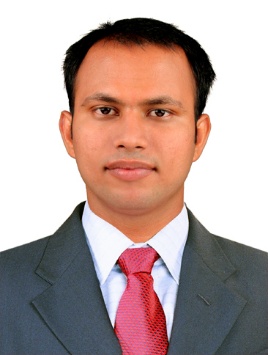 Kavalakkatt House, P.O. Meladoor Dist-Trichur, Kerala 680741. India.Contact,  0091-9400162366,9400822610                                                                           saneshjose@gmail.com                                         SKYPE ID sanesh12To apply posting for HOUSEKEEPING MANAGER Dear Sir I am Sanesh K.J. I am writing application for the ( HOUSEKEEPING MANAGER).I am enclosing completed job application, my certifications, my resume and some references.I believe that my education and strong technical experience make me a very competitive candidate for this position. The key strength that I posses for the success in this position includes.I have successfully design developed and supported live use application.I strive for continued excellence.I provide exceptional contribution to guest service.Your faithfullySanesh K.J.REFRENCESMr Mark Leslie G.M Desroches Island Resort Victoria Mahe (Seychelles)Mriya causes villa MANAGER Desroches Island Resort Victoria Mahe (Seychelles) Contact no +2484229003 fax +2484229002CURRICULUM VITAE                                                                                                                                                                                                               Sanesh  Jose.                                                                                                                                                                                                                                                                                  Kavalakkatt House, P.O. Meladoor Dist-Trichur, Kerala 680741. India.Contact no. 0091-9400822610,9400162366Email: saneshjose@gmail.com                                                   SYPE ID sanesh12ObjectiveTo utilize my skills & make a strong contribution to organizational goals through continuous development of professional skills and to effectively work in a team.Key Skills Understanding the task at hand, and putting efforts to complete the task with efficiency and on time. Working in a group to be result oriented and lead by example and very hardworking, dedicated and focused person.HIGHLIGHTS OF PROFESSIONAL EXPERIENCE: Organization – HOTEL SIDHARTHA REGANCY   as Industrial Trainee from 5thMay 2006 to 5th November 2006.Organization – HOTEL LEELA KEMPINSKI HOTEL KOVALAM TRIVANDAM, as aTRAINEE TEAM LEADER from 20th November 2006 to till 06th March 20Organization-   HOTEL RAMADA RESORT COCHIN, as a TEAM LEADERfrom 1st April 2008 to 04th October Organization – DESROCHES ISLAND RESORT (SEASONS IN AFRICA) IN SEYCHELLES  , as a VILLA MANGERfrom 1st May 2010 to 20/05/2012COSTA CRUISE  Assist in House keeping Department MANAGER from sept8 2012 to 2015 nove 20 SILVERSEA CRUISE SHIP AS A  HOUSEKEEPING MANAGER from 8/1/ 2016  to 20/2/2020 (Silverseas.com)Presently I am working in SAJ ElRTH Resort Cochin As a manager educational & Professional Qualifications: -Passport Details     Passport Number          : H0732689     Date of Issue	            : 16/10/2008     Date of Expiry             : 15/10/2018    Place of issue               : CochinUSA VISA DETAILS   DATE OF ISSUE          :14/03/2017   DATE OF EXPIRY       :12/03/2022   PLACE OF ISSUE        :CHENNAI[MADRAS]Personal Information:Name: -			Sanesh K.J.Date of Birth: -	11th April 1986Permanent Address:             Kavalakkatt House, P.O. Meladoor                                                 Dist-Trichur, Kerala 680741. India.Martial Status: -	Single.Gender: -                                Male.Area of Interest: -                 HOUSEKEEPING DEPARTMENTHobbies: -                              Driving, Traveling, Listening Music.Languages Known: -             Fluent in English, Hindi, Malayalam and FrenchComputer Knowledge: -       MS-CIT, OPERA , WINHMS.,MICROSOTHER ACTIVITES Declaration:I hereby declare that all the statements made in the application are true to the best of my knowledge and belief.Sanesh K.J.                         ThrissurDesignationInstitute Marks  ObtainedDiploma in HMFood Craft ,Trissur65%H.S.C. G.S.H.S.S. Meladoor.60%S.S.L.CG.S.H.S.S. Meladoor.50%I TURSTGOD & HARD WORKI ENJOYMAKING A FRIENDSOCIAL WORKI LIKE IN SPARE TIMEPLAYING CRIKET & BADMINTONTRVELING WITH FRIENDWATCHING TEVESION & READING BOOKSON CURRENT AFFAIRSLISTEN WALKMAN  SONGS.